Mudrak O.V. Ovchynnykova Yu.Y., Mudrak G.V., Nagornyuk O.M. (2018). Eastern Podilia as a Structural Unit of a Pan-European Environmental Network. Journal of Environmental Research, Engineering and Management. Vol. 74/№3. 2018. Р. 55–63. DOI: 10.5755/j01.erem.74.3.21521Mudrak Oleksandr, Ovchynnykova Yuliia, Mudrak Halyna, Tarasenko Halyna. Taxonomic and typological structure of the flora of Eastern Podilia (2018). Journal of the Lithuanian Academy of Sciences. Biologija. 2018. Vol. 64/№4. P. 285-296. DOI: 10.6001/biologija.v64i4.3901Mudrak O.V., Mazur G.F., Herasymiuk K.H., Mudrak H.V., Tarasenko H.S. (2019). Environmental management of reserved objects of the Еastern Рodillya from the positions of physical-geographical regional region: theory and practice. Ukrainian Journal of Ecology, 9(4), 732-737. DOI: 10.15421/2019_820Mudrak O.V., Yelisavenko Yu.A., Polishchuk V.M., Mudrak H.V. (2019). Assessment of forest ecosystems of Eastern Podillya natural reserve fund in the regional econet structure. Ukrainian Journal of Ecology, 9(1), 187–192Solomakha І.V., Konishchuk V.V., Mudrak O.V., Mudrak H.V. (2020). A Study of the Emerald Network objects in Ukrainian Forest-Steppe of Dnieper Ecological Corridor. Ukrainian Journal of Ecology, 2020, 10(2), 209-218. DOI: 10.15421/2020_87Shumygai I.V., Mudrak O.V., Konishchuk V.V., Mudrak H.V., Khrystetska M.V. (2021). Ecological monitoring of water bodies in Central Polissya (Ukraine). Ukrainian Journal of Ecology, 11(2), 434-440. DOI: 10.15421/2021_133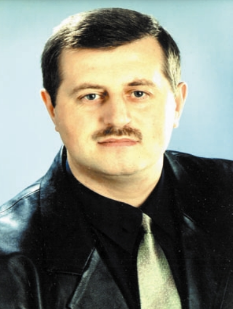 Professor Oleksandr MUDRAKHead of the department of ecology, natural and mathematical sciences Public Higher Educational Establishment "Vinnytsia Academy of Continuing Education", Vinnitsa, Ukraine Languages: Ukrainian, Russian, English, PolandContact: ov_mudrak@ukr.net    +38-097-345-82-14Professor Oleksandr MUDRAKHead of the department of ecology, natural and mathematical sciences Public Higher Educational Establishment "Vinnytsia Academy of Continuing Education", Vinnitsa, Ukraine Languages: Ukrainian, Russian, English, PolandContact: ov_mudrak@ukr.net    +38-097-345-82-14Professor Oleksandr MUDRAKHead of the department of ecology, natural and mathematical sciences Public Higher Educational Establishment "Vinnytsia Academy of Continuing Education", Vinnitsa, Ukraine Languages: Ukrainian, Russian, English, PolandContact: ov_mudrak@ukr.net    +38-097-345-82-14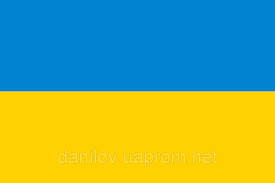 Research gate:ORCID:Research gate:ORCID:https://www.researchgate.net/profile/Mudrak_Oleksandr/research https://orcid.org/0000-0002-1776-6120https://www.researchgate.net/profile/Mudrak_Oleksandr/research https://orcid.org/0000-0002-1776-6120https://www.researchgate.net/profile/Mudrak_Oleksandr/research https://orcid.org/0000-0002-1776-6120Potential areas for PhD supervision: 	Potential areas for PhD supervision: 	Potential areas for PhD supervision: 	Potential areas for PhD supervision: 	Supervising experience:Supervising experience:Сonservation of biotic and landscape diversity, creation of protected areasFormation and implementation of the ecological networkSustainable development of territorial communitiesSustainable nature managementEnvironmental educationСonservation of biotic and landscape diversity, creation of protected areasFormation and implementation of the ecological networkSustainable development of territorial communitiesSustainable nature managementEnvironmental educationСonservation of biotic and landscape diversity, creation of protected areasFormation and implementation of the ecological networkSustainable development of territorial communitiesSustainable nature managementEnvironmental educationСonservation of biotic and landscape diversity, creation of protected areasFormation and implementation of the ecological networkSustainable development of territorial communitiesSustainable nature managementEnvironmental education2 doctoral students5 PhD students  5 master students (every year)2 doctoral students5 PhD students  5 master students (every year)Employment history in last 5 yearsEmployment history in last 5 yearsEmployment history in last 5 yearsEmployment history in last 5 yearsEmployment history in last 5 yearsEmployment history in last 5 yearsMembership of professional association: Membership of professional association: 20142006 19981995 Head of the department of ecology, natural and mathematical sciences Public Higher Educational Establishment "Vinnytsia Academy of Continuing Education"doctoral student of the Department of environmental audit of the National Aviation Universityassistant of the department of natural sciences of Vinnytsia State Pedagogical Universitygraduate student Taras Shevchenko National University of KyivHead of the department of ecology, natural and mathematical sciences Public Higher Educational Establishment "Vinnytsia Academy of Continuing Education"doctoral student of the Department of environmental audit of the National Aviation Universityassistant of the department of natural sciences of Vinnytsia State Pedagogical Universitygraduate student Taras Shevchenko National University of KyivHead of the department of ecology, natural and mathematical sciences Public Higher Educational Establishment "Vinnytsia Academy of Continuing Education"doctoral student of the Department of environmental audit of the National Aviation Universityassistant of the department of natural sciences of Vinnytsia State Pedagogical Universitygraduate student Taras Shevchenko National University of KyivEducation – since bachelor degree: Education – since bachelor degree: Education – since bachelor degree: Education – since bachelor degree: Education – since bachelor degree: Education – since bachelor degree: 2014Professor of the department of ecology and natural-mathematical disciplines of Vinnytsia regional institute of postgraduate education of teachersProfessor of the department of ecology and natural-mathematical disciplines of Vinnytsia regional institute of postgraduate education of teachersProfessor of the department of ecology and natural-mathematical disciplines of Vinnytsia regional institute of postgraduate education of teachersProfessor of the department of ecology and natural-mathematical disciplines of Vinnytsia regional institute of postgraduate education of teachersProfessor of the department of ecology and natural-mathematical disciplines of Vinnytsia regional institute of postgraduate education of teachers2002Associate Professor of Biology, Vinnytsia State Pedagogical University (Vinnitsa)Associate Professor of Biology, Vinnytsia State Pedagogical University (Vinnitsa)Associate Professor of Biology, Vinnytsia State Pedagogical University (Vinnitsa)Associate Professor of Biology, Vinnytsia State Pedagogical University (Vinnitsa)Associate Professor of Biology, Vinnytsia State Pedagogical University (Vinnitsa)1998assistant of the department of natural sciences of Vinnytsia State Pedagogical University (Vinnitsa)assistant of the department of natural sciences of Vinnytsia State Pedagogical University (Vinnitsa)assistant of the department of natural sciences of Vinnytsia State Pedagogical University (Vinnitsa)assistant of the department of natural sciences of Vinnytsia State Pedagogical University (Vinnitsa)assistant of the department of natural sciences of Vinnytsia State Pedagogical University (Vinnitsa)1995Graduate student Taras Shevchenko National University of Kyiv (Kiev)Graduate student Taras Shevchenko National University of Kyiv (Kiev)Graduate student Taras Shevchenko National University of Kyiv (Kiev)Graduate student Taras Shevchenko National University of Kyiv (Kiev)Graduate student Taras Shevchenko National University of Kyiv (Kiev)1993Teacher of geography and biology of Vinnytsia State Pedagogical Institute (Vinnitsa)Teacher of geography and biology of Vinnytsia State Pedagogical Institute (Vinnitsa)Teacher of geography and biology of Vinnytsia State Pedagogical Institute (Vinnitsa)Teacher of geography and biology of Vinnytsia State Pedagogical Institute (Vinnitsa)Teacher of geography and biology of Vinnytsia State Pedagogical Institute (Vinnitsa)Selected recent papers:Selected recent papers:Selected recent papers:Selected recent papers:Selected recent papers:Selected recent papers: